Решение  29.12.2021г.                                                                                                                 № 290-VIОб утверждении ключевых показателей вида контроля и их целевых значений, индикативных показателей для муниципального земельного контроля в отношении расположенных на межселенной территории муниципального образования «Северо-Байкальский район» объектов земельных отношений, расположенных в границах входящих в состав муниципального образования«Северо-Байкальский район»В соответствии с пунктом 20 части 1 и частью 4 статьи 14, пунктом 35 части 1 статьи 15 Федерального закона от 06.10.2003 № 131-ФЗ «Об общих принципах организации местного самоуправления в Российской Федерации», частью 5 статьи 30 Федерального закона от 31.07.2020 № 248-ФЗ «О государственном контроле (надзоре) и муниципальном контроле в Российской Федерации», руководствуясь Уставом муниципального образования «Северо-Байкальский район», Совет депутатов муниципального образования «Северо-Байкальский район» VI созыва  решил:1. Утвердить ключевые показатели вида контроля и их целевые значения, для муниципального земельного контроля в отношении расположенных на межселенной территории муниципального образования «Северо-Байкальский район» объектов земельных отношений, расположенных в границах входящих в состав муниципального образования «Северо-Байкальский район», согласно приложению 1 к настоящему решению.2. Утвердить индикативные показатели муниципального земельного контроля в отношении расположенных муниципального образования «Северо-Байкальский район», согласно приложению 2 к настоящему решению.3. Настоящее решение вступает в силу после официального опубликования в средствах массовой информации.Председатель Совета депутатов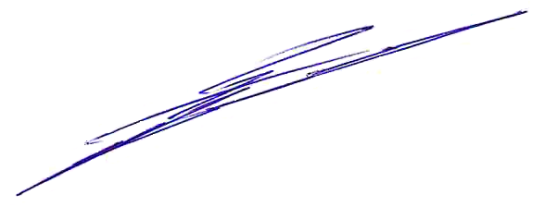 муниципального образования «Северо-Байкальский район»                                                                      Н.Н. МалаховаГлава муниципального образования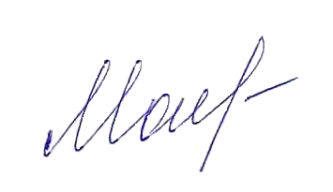 «Северо-Байкальский район»                                                                          И.В. Пухарев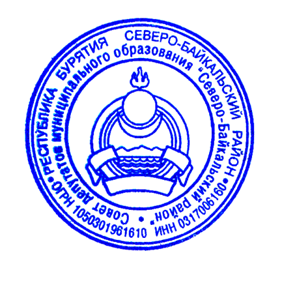 ______________________________________Проект представлен отделом по муниципальному контролюАдминистрации МО «Северо-Байкальский район»8(30130) 47-619Приложение 1к решению Совета депутатовмуниципального образования «Северо-Байкальский район»от 29.12.2021 № 290-VIКлючевые показатели вида контроля и их целевые значения, для муниципального земельного контроля в отношении расположенных на межселенной территории муниципального образования «Северо-Байкальский район» объектов земельных отношений, расположенных в границах входящих в состав муниципального образования «Северо-Байкальский район»Приложение 2к решению Совета депутатовмуниципального образования «Северо-Байкальский район»от 29.12.2021 № 290-VIИндикативные показатели муниципального земельного контроля в отношении расположенных на межселенной территории муниципального образования «Северо-Байкальский район» объектов земельных отношений, расположенных в границах входящих в состав муниципального образования «Северо-Байкальский район»Ключевые показателиЦелевые значенияПроцент выполнения уполномоченным органом плана проведения плановых контрольных мероприятий на очередной календарный год100%Процент контрольных мероприятий, по которым выявлены нарушения обязательных требований земельного законодательства40%Процент контрольных мероприятий, при взаимодействии с контролируемыми лицами, по которым назначены административные наказания70%Процент отмененных результатов контрольных мероприятий, в том числе по представлениям прокуратуры0%Процент обоснованных жалоб на действия (бездействие) уполномоченного органа и (или) его должностных лиц при проведении контрольных мероприятий0%Номер показателяНаименование показателяРасчет показателя (%)Примечания1Процент выполнения плана проведения плановых контрольных мероприятийКМПРОВ / КМПЛАН x 100КМПРОВ - количество проведенных контрольных мероприятий, ед.;КМПЛАН - количество плановых контрольных мероприятий, ед.2Доля контрольных мероприятий со взаимодействием с контролируемыми лицами, по результатам которых не было выявлено нарушенийКМБН / КМ x 100КМ - количество проведенных контрольных мероприятий, ед;КМБН - количество контрольных мероприятий, по результатам которых не выявлено нарушений, ед.3Доля контрольных мероприятий со взаимодействием с контролируемыми лицами, результаты которых были признаны недействительнымиКМНЕД / КМПРОВ x 100КМНЕД - количество контрольных мероприятий, признанных недействительными, ед.;КМПРОВ - количество проведенных контрольных мероприятий, ед.4Доля контрольных мероприятий, по которым органами прокуратуры внесены представления за нарушение порядка осуществления контрольной деятельностиКМНАРУШ / КМобщ. x 100КМНАРУШ - количество контрольных мероприятий, по которым органами прокуратуры внесены представления, ед.;КМобщ. - количество контрольных мероприятий со взаимодействием и без взаимодействия с контролируемыми лицами, ед.5Доля контрольных мероприятий, на результаты которых поданы жалобы от контролируемых лицКМЖАЛОБ / КМобщ. x 100КМЖАЛОБ - количество контрольных мероприятий, на результаты которых поданы жалобы, ед.;КМобщ. - количество всех контрольных мероприятий, ед.